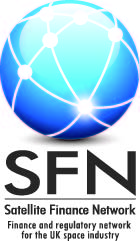 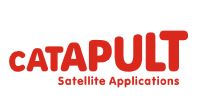 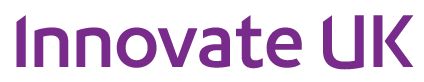 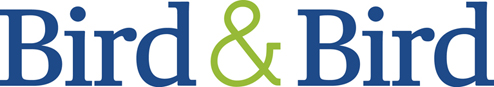 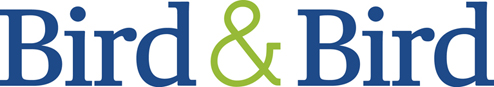 Invitation to Elevator Pitch Training and Pitch EventsThe SFN is a network which seeks to bring the growing satellite and space industry together with the financial community: offering opportunities for both. We have excellent relationships with investors who are specifically interested in space and satellite application opportunities.The SFN and Innovate UK are pleased to invite you to submit a proposal to be part of our:Elevator Pitch Training Day, on Tuesday 1 November 2016 between 10am and 1pm, followed by an opportunity to network at Bird & Bird LLP, 12 New Fetter Lane, London  which will include the opportunity to benefit from one-to-one advice sessions with business presentation skills trainers, IP and legal experts; andInvestors' Briefing and Elevator Pitch Event, on 17 November 2016 between 9:00am and 1:00pm, at techUK, 10 Bride Street, London, EC4A 4AD, followed by an opportunity to network. If you would like to be considered to be involved in these events please complete the attached form, with information on your business and also a short executive summary of your activities (no longer than two pages) and return it to Joanne Wheeler, Co-Chair of the SFN at joanne.wheeler@twobirds.com please also copy chelsea.kellett@twobirds.com by 5pm on Friday 14 October . The SFN will then notify you if you have been selected to participate by Wednesday 19 OctoberA summary of the events is provided below. Full details will be provided to the selected companies.This is an excellent opportunity to raise your company's profile, gain pitching experience, benefit from expert assistance and have the opportunity to pitch to investors. We hope many of you will submit applications to be part of these events. Companies based in the UK or companies looking to establish in the UK are welcome to apply.Elevator Pitch Training DayThe SFN will select between 10 and 12 companies, based on the completed forms, to be part of the Elevator Pitch Training Day. The selection will be based on how closely we believe that your proposition fits our investor base and on the investor attractiveness of your proposition.The purpose of the training day is to prepare the selected companies for their pitch to actual investors during the Elevator Pitch Event and to give the companies the opportunity to benefit from advice from investors and a panel of business, corporate, IP and legal advisers.Each company will be given six minutes to pitch as part of a pitch "Investing Game".Each member of the audience, comprising primarily of other pitching companies, will be given ‘monopoly money’ to invest in the other proposals pitched. After the pitches, the audience will be shown where the money was placed and then asked why and to explain what was particularly good or bad in the other pitches. The purpose of the game is to put the audience in the position of the investor, to get them to think like an investor and to appreciate what investors experience when trying to select which opportunities to pursue from multiple applications – whilst at the same time getting feedback on their own pitch and being able to compare their own proposition with the others. The winner, attracting the most monopoly money investment, will receive a small prize. Professional views will also be available from a panel of experienced investors and other advisers.Elevator Pitch EventThe companies from the Elevator Pitch Training Day which we believe are both attractive to investors and are investment ready will be invited to the Elevator Pitch Event.Each of the 10 to 12 companies will have the opportunity to give a six minute pitch and the audience will have two minutes to present questions.Investors may also seek a direct introduction to the pitching companies.Pitching event application form.Company name:Company address (operational HQ & registered address):Contact details: Name:Position:Telephone number: Email address: Website (if applicable):Company size: Turnover:Employees:Status: start-up/pre-revenue/revenue earningFunding sought: Amount: Type:Proposed use of funds:Executive summary requirementIn no more than two pages it should outline:Market being tackled – customer need, size and scale of the opportunity, competition and route to marketWhat is the company actually selling?Distinctive features (USP) of the product or service being offered/proposedIP in the product/service and its protectionAny key dependencies (e.g. licences)Business model for revenue generation, and for companies which are already revenue earning, what is the path to profitability and / or free cash flowFunds required and their applicationCurrent financial position and projectionsManagement team and previous experience (and NEDs, if any)Ownership Summary of previous investment rounds (if any)Current company equity valuation, and what stake they are selling for the fund they are seeking